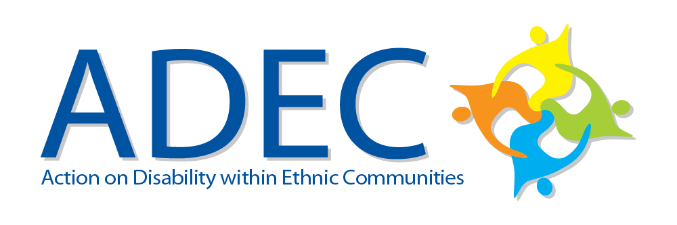 Home Care Package Fee Schedule1Cancellations: the full cost of the service will be charged if cancellations are received after 3pm the day prior to the service 2Community Access: If travel required with Support Workers’ car: a per km fee of $1.20 applies3In home respite (day companion): Support Worker will be present for the client as a companion4In home respite (sleepover): Support Worker will be present for the client (but able to sleep)5In home care (night companion): Support Worker will remain awake with the client as companion6ADEC Administration Fee covers activities associated with managing subsidy funds, monthly statements, invoices, compliance and quality assurance activities required for Home Care Packages  7ADEC Care Management Fee covers assessments, care and service plans and reviews, co-ordination and scheduling of services, monitoring and managing changes in circumstances, ongoing support including after-hours supportFee Schedule effective 1 July 2021 to 30 June 20221Services1Services1Services1Services1Services1ServicesHourly RatesPersonal CareCleaning and Household TasksGardening2Community Access3In-home respiteMonday to Friday7am to 7pm$57.00$57.00Prices will be negotiated based on request$57.00$57.00Monday to Friday7pm to midnight$64.00$64.00Prices will be negotiated based on request$64.00$64.00Saturday7am to 7pm$69.00$69.00Prices will be negotiated based on request$69.00$69.00Saturday7pm to midnight$77.00$77.00Prices will be negotiated based on request$77.00$77.00Sunday7am to 7pm$89.00$89.00Prices will be negotiated based on request$89.00$89.00Public Holiday7am to 7pm$119.00$119.00Prices will be negotiated based on request$119.00$119.00Overnight CareOvernight CareSleepover:  4In-home respitePrices will be negotiated based on request.Night Companion:  5In-home carePrices will be negotiated based on request.Summary of the fortnightly Government Home Care Package subsidies and the ADEC fees that will be deductedSummary of the fortnightly Government Home Care Package subsidies and the ADEC fees that will be deductedSummary of the fortnightly Government Home Care Package subsidies and the ADEC fees that will be deductedSummary of the fortnightly Government Home Care Package subsidies and the ADEC fees that will be deductedSummary of the fortnightly Government Home Care Package subsidies and the ADEC fees that will be deductedHome Care Package Level 1 Home Care Package Level 2Home Care PackageLevel 3 Home Care Package Level 4Government Subsidy(subsidy subject to means testing) $346.22$609.00$1325.24$2009.006ADEC Administration Fee$34.62$60.90$132.52$200.907ADEC Care Management Fee$51.93$100.49$238.54$401.80Other Fees and ChargesOther Fees and ChargesExit Fee: $300A once off payment where a Client requests to leave ADEC (either due to changing provider or no longer requiring a Home Care Package).  Processing Fee: NilADEC does not charge a processing or handling fee for goods and services sourced and/or purchased on behalf of the Client.